Dyrektor zastrzega sobie prawo do zmian w jadłospisie.Sporządził:	Walczak Katarzyna									Zatwierdził: 	Skwarka AnnaJADŁOSPIS 18-22.3.2024 r.JADŁOSPIS 18-22.3.2024 r.JADŁOSPIS 18-22.3.2024 r.JADŁOSPIS 18-22.3.2024 r.JADŁOSPIS 18-22.3.2024 r.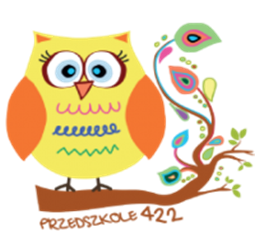 (75% całodziennego zapotrzebowania dla dzieci w wieku przedszkolnym wynosi 1050 kcal).(75% całodziennego zapotrzebowania dla dzieci w wieku przedszkolnym wynosi 1050 kcal).(75% całodziennego zapotrzebowania dla dzieci w wieku przedszkolnym wynosi 1050 kcal).(75% całodziennego zapotrzebowania dla dzieci w wieku przedszkolnym wynosi 1050 kcal).(75% całodziennego zapotrzebowania dla dzieci w wieku przedszkolnym wynosi 1050 kcal).POSIŁEKrozkład procentowyPONIEDZIAŁEK18.3.2024 R.WTOREK19.3.2024 R.ŚRODA20.3.2024 R.CZWARTEK21.3.2024 R.PIĄTEK22.3.2024 R.PIĄTEK22.3.2024 R.ŚNIADANIE (ok. 25-30% 350-420 kcal)godz. 9:00Pieczywo mieszane (50g) z masłem (5g), ser żółty (30g), mix warzyw (30g). Kawa zbożowa (150g).Winogrono (100g).Alergeny: gluten, nabiał.Owsianka na mleku (140g).Pieczywo razowe (25g) z masłem (3g), szynka gotowana (20g), mix warzyw (15g).Herbata/Woda (150g).Gruszka (100g).Alergeny: gluten, nabiał.Pieczywo mieszane (50g) z masłem (5g), pasta jajeczna, pasztet drobiowy (po 15g),mix warzyw (30g). Bawarka (150g).Melon (100g).Alergeny: gluten, jajo, nabiał.Płatki miodowo-kakaowe na mleku (140g).Pieczywo żytnie (25g) z masłem (3g), schab pieczony (20g), mix warzyw (15g).Herbata/Woda (150g).Banan (100g).Alergeny: gluten, nabiał.Pieczywo mieszane (50g) z masłem (5g), kiełbasa krakowska, twarożek ze szczypiorkiem (po 15g),mix warzyw (30g). Kakao (150g).Jabłko (100g).Alergeny: gluten, nabiał, seler.Pieczywo mieszane (50g) z masłem (5g), kiełbasa krakowska, twarożek ze szczypiorkiem (po 15g),mix warzyw (30g). Kakao (150g).Jabłko (100g).Alergeny: gluten, nabiał, seler.OBIAD(ok. 30-35%420-490 kcal)godz. 12:00Makaron (120g) z serem i jogurtem (60g), mus truskawkowy (50g), surówka z marchwi z pomarańczą i orzechami nerkowca (60g).Herbata ziołowa (150g). Alergeny: gluten,  nabiał, orzechy.Pierogi z mięsem (180g), bukiet jarzyn gotowanych (50g),surówka z kapusty pekińskiej z warzywami (50g).Kompot owocowy (150g).Alergeny: gluten, jajo.Kotlet z piersi kurczaka (90g),ziemniaki (120g), buraczki na ciepło (50g),surówka z kalarepy z warzywami (60g).Sok owocowy (150g).Alergeny: gluten, jajo, nabiał.Leczo z polędwiczki wieprzowej (80g) z warzywami (60g), makaron razowy (120g), surówka z ogórka kiszonego z warzywami (60g).Kompot owocowy (150g). Alergeny:  gluten.Klopsik rybny z pieca (80g),risotto curry z warzywami (180g),surówka z kapusty kiszonej (60g).Lemoniada z imbirem (150g).Alergeny: gluten, jajo, rybaKlopsik rybny z pieca (80g),risotto curry z warzywami (180g),surówka z kapusty kiszonej (60g).Lemoniada z imbirem (150g).Alergeny: gluten, jajo, rybaPODWIECZOREK(ok. 15-20%210-280 kcal)godz. 15:00Zupa kapuśniak z ziemniakami (200g).Kabanosy drobiowe (30g).Herbata/Woda (150g).Alergeny: gluten, seler.Bułka graham (50g) z masłem (5g),pasta z czerwonej soczewicy z pieczoną papryką (30g),mix warzyw (30 g).Herbata /Woda  (150 g).Alergeny: gluten, nabiał.Zupa pieczarkowa z makaronem (200g).Baton zbożowy (35g).Herbata/Woda (150g).Alergeny: gluten, jajo, nabiał, seler, orzechy.Babka piaskowa (50g),Dziki Mus Berek- jabłko, banan i wiśnia z liofilizowanym ananasem (100g).Herbata/Woda (150g).Alergeny: gluten, jajo, nabiał. Zupa brokułowa z ziemniakami (200g).Wafle ryżowe (24g).Herbata/Woda (200g).Alergeny: nabiał, seler.Zupa brokułowa z ziemniakami (200g).Wafle ryżowe (24g).Herbata/Woda (200g).Alergeny: nabiał, seler.